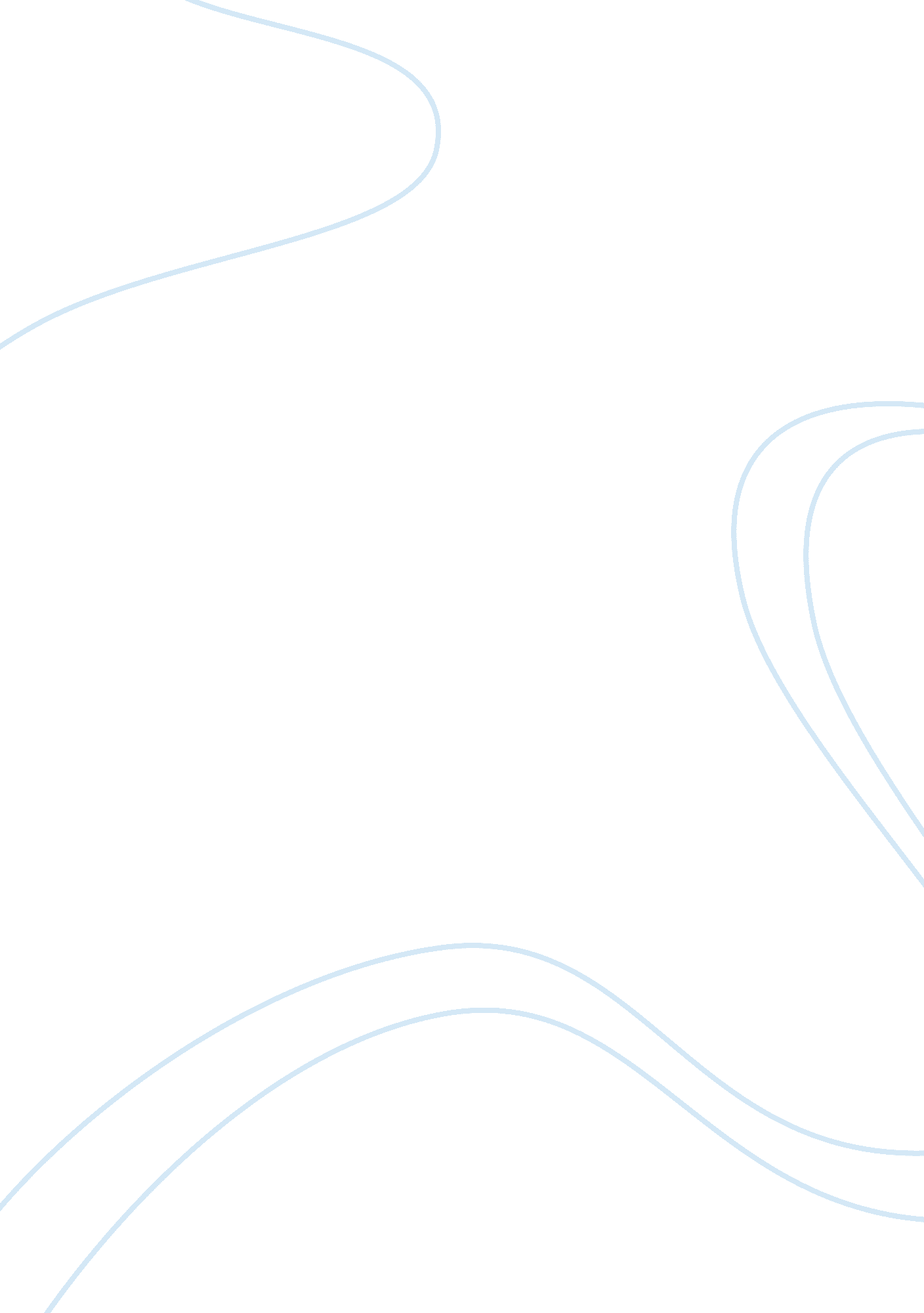 University refundingFinance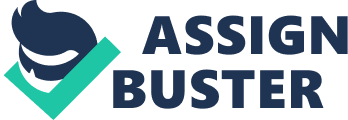 Taking and refunding the charge every semester may be an extra hassle work for the university and also for the students who find it a burden to pay $200 for registration every semester. Also, the other option could be to take a fixed amount at the start of enrollment in the university and refund that amount whenever the student plans to leave the university. This way the payment and refunding of $200 every semester can be avoided. 
The students should be allowed to register for classes for free and they should be given an option to decide whether they want to continue with the course by the third class. By the first month of the classes, if the dues are not cleared by the student they should be dismissed from the registration of that particular class. This way the students may not have to pay the $200 and also the university administration can keep a check on systematic registration procedures that students must follow. 